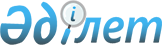 Атырау қаласы әкімінің 2016 жылғы 19 мамырдағы № 13 "Жергілікті ауқымдағы табиғи сипаттағы төтенше жағдайды жариялау туралы" шешімінің күшін жою туралыАтырау облысы Атырау қаласы әкімінің 2016 жылғы 20 маусымдағы № 20 шешімі      Қазақстан Республикасының 2001 жылғы 23 қаңтардағы "Қазақстан Республикасындағы жергілікті мемлекеттік басқару және өзін-өзі басқару туралы" Заңының 37-бабын басшылыққа алып, 2016 жылғы 6 сәуірдегі "Құқықтық актілер туралы" Заңының 27-бабына сәйкес, Атырау қаласының әкімі ШЕШІМ ҚАБЫЛДАДЫ:

      1. Атырау қаласы әкімінің 2016 жылғы 19 мамырдағы № 13 "Жергілікті ауқымдағы табиғи сипаттағы төтенше жағдайды жариялау туралы" (нормативтік құқықтық актілерді мемлекеттік тіркеу тізілімінде 2016 жылдың 25 мамырында № 3525 болып тіркеліп, 2016 жылдың 28 мамырында облыстық "Атырау" газетінің № 42 (20025) санында жарияланған) шешімінің күші жойылды деп танылсын.

      2. Осы шешім қол қойылған күнінен бастап күшіне енеді.


					© 2012. Қазақстан Республикасы Әділет министрлігінің «Қазақстан Республикасының Заңнама және құқықтық ақпарат институты» ШЖҚ РМК
				
      Қала әкімі

Н. Ожаев
